Supporting InformationforEpoxidation of alkenes by peracids: From textbook mechanisms to a quantum mechanically derived curly-arrow depictionJohannes E. M. N. Klein,a,* Gerald Kniziab and Henry S. Rzepac,*a Molecular Inorganic Chemistry, Stratingh Institute for Chemistry, Faculty of Science and Engineering, University of Groningen, Nijenborgh 4, 9747 AG Groningen (The Netherlands). email: j.e.m.n.klein@rug.nlb Department of Chemistry, Pennsylvania State University, 401A Chemistry Bldg; University Park, PA 16802 (USA). c Department of Chemistry, Imperial College London, MSRH, 80 Wood Lane, London, W12 0BZ, (UK). email: rzepa@imperial.ac.uk Table of Contents1. Data for plots shown in Figure 1Table S1: Data for plots shown in Figure 1.aReferenced to -422.121056397 hartree.2. Data for plots shown in Figure 2Table S2: Data for plots shown in Figure 2.3. Data for plots shown in Figures 3 and 4Table S3: Data shown in Figures 3 and 4 for trans dicyanopropene.aReferenced to -606.626389823 hartree.Table S4: Data shown in Figures 3 and 4 for cis dicyanopropene.aReferenced to -606.625443349 hartree.Table S5: Data shown in Figures 3 and 4 for cyanoethene.aReferenced to -475.06127353 hartree.Table S6: Data shown in Figures 3 and 4 for prop-1-ene.aReferenced to -422.121056397 hartree.Table S7: Data shown in Figures 3 and 4 for hydroxyethene.aReferenced to -458.046969109 hartree.1. Data for plots shown in Figure 1S2-S42. Data for plots shown in Figure 2S4-S63. Data for plots shown in Figures 3 and 4S6-S19Reaction Coordinate
[bohr amu1/2]E [hartree]ΔE [kcal mol-1]aRMS Gradient Norm [hartree bohr-1]Dipole Moment[debye]-5.98506-422.120480.362164.0714E-52.33573-5.88684-422.120480.362763.2348E-52.33191-5.78897-422.120480.36364.0047E-52.32672-5.69041-422.120480.36483.7827E-52.32082-5.59078-422.120470.366622.1183E-52.31512-5.49144-422.120470.369394.3466E-52.31005-5.39215-422.120460.372925.0189E-52.30471-5.2928-422.120460.377195.0849E-52.30021-5.19348-422.120450.382095.3418E-52.2963-5.09371-422.120440.387282.8758E-52.293-4.99444-422.120430.392775.7811E-52.29037-4.89514-422.120420.39825.4821E-52.28758-4.79572-422.120410.40414.984E-52.28559-4.69615-422.12040.410984.2701E-52.28461-4.59636-422.120390.419312.5948E-52.28466-4.49663-422.120370.429663.9411E-52.28567-4.39679-422.120350.442664.0343E-52.2877-4.29688-422.120320.458994.5561E-52.29027-4.19695-422.120290.478925.2234E-52.2937-4.09699-422.120260.502395.5878E-52.29775-3.99704-422.120210.529326.5968E-52.30236-3.89708-422.120160.559567.2694E-52.30741-3.79713-422.120110.592877.8977E-52.3128-3.69717-422.120050.628988.4715E-52.3182-3.5972-422.119990.667588.7279E-52.32339-3.49725-422.119930.708589.4896E-52.32848-3.39731-422.119860.752021.00791E-42.3333-3.29738-422.119780.798211.07569E-42.33771-3.19746-422.119710.847661.15629E-42.34193-3.09754-422.119620.901071.21871E-42.34592-2.99764-422.119530.959361.37117E-42.34977-2.89774-422.119431.02361.50843E-42.35333-2.79784-422.119311.095471.68527E-42.35702-2.69794-422.119181.177011.91083E-42.36093-2.59801-422.119031.270472.1785E-42.36542-2.49807-422.118861.378432.53356E-42.37053-2.39812-422.118661.503842.94178E-42.37703-2.29817-422.118431.649713.41214E-42.38544-2.1982-422.118161.818513.93022E-42.396-2.09823-422.117852.012234.48857E-42.40917-1.99827-422.11752.233035.10359E-42.42538-1.8983-422.11712.483465.78184E-42.44535-1.79834-422.116652.767296.55674E-42.46974-1.69838-422.116133.089567.45325E-42.49913-1.59843-422.115553.456298.4873E-42.53369-1.49848-422.114883.874669.69826E-42.57257-1.39853-422.114124.353180.001112.61415-1.29857-422.113254.901030.001272.65861-1.19862-422.112255.52820.001452.70591-1.09866-422.11116.246530.001672.75477-0.99874-422.109797.070990.001922.80036-0.89883-422.108288.020030.002222.84994-0.79896-422.106519.130640.002632.87606-0.69915-422.1043810.464780.003212.89974-0.5995-422.1016912.155280.004262.84735-0.49986-422.0978114.586220.00642.61556-0.3999-422.0923418.019960.00832.10608-0.29993-422.0860421.97180.008551.31514-0.19996-422.0802525.604030.006930.59041-0.1-422.0762328.127610.003861.666440-422.0747829.036696.225E-63.332410.1-422.076328.084460.004135.104020.19996-422.0808125.252310.008116.80520.29993-422.0880720.702240.01158.271180.39991-422.0974414.819890.013849.371260.49988-422.108128.120390.0150510.067430.59986-422.119281.112120.0151710.407630.69983-422.13016-5.713470.0142710.468710.79981-422.14004-11.914870.012510.320150.89975-422.14838-17.144320.0101110.021350.99962-422.15487-21.219150.007619.625251.09927-422.15972-24.262760.005739.19361.19893-422.16353-26.652940.004798.756351.29869-422.16695-28.80150.004628.318781.39857-422.17041-30.972820.004867.830961.49851-422.17415-33.316260.005367.269421.59843-422.17836-35.955970.00616.615211.69838-422.18308-38.919060.00675.930541.79834-422.18801-42.014990.006595.261941.8983-422.1925-44.832990.00554.664391.9982-422.19595-46.993970.003964.208612.09793-422.19849-48.592710.003054.013332.19776-422.2005-49.854730.002463.924712.29762-422.20215-50.888650.002043.880732.39753-422.20353-51.753130.001723.846792.49744-422.20469-52.483830.001463.831852.59735-422.20569-53.106240.001253.817932.69727-422.20654-53.64030.001083.815362.79719-422.20728-54.103719.40567E-43.819712.89712-422.20793-54.51128.32303E-43.831062.99707-422.2085-54.874077.46119E-43.847783.09702-422.20903-55.201696.77494E-43.867663.19699-422.2095-55.499846.16857E-43.890643.29696-422.20993-55.770515.58091E-43.914123.39694-422.21032-56.014615.02031E-43.937853.49692-422.21067-56.234254.524E-43.961233.5969-422.21099-56.43174.05028E-43.983773.69687-422.21127-56.607923.60627E-44.005343.79685-422.21152-56.763793.17226E-44.024443.89682-422.21173-56.900142.76579E-44.04193.99678-422.21192-57.018732.41434E-44.058854.09673-422.21209-57.122282.09937E-44.076064.19669-422.21223-57.212191.82426E-44.094854.29663-422.21235-57.289451.57264E-44.11544.39655-422.21246-57.355511.3729E-44.1394.49646-422.21255-57.412711.22142E-44.165994.59635-422.21263-57.462571.02571E-44.19574.69627-422.2127-57.506139.6642E-54.227544.79613-422.21276-57.544718.8362E-54.258984.89597-422.21281-57.579298.2673E-54.289814.99577-422.21287-57.610958.0727E-54.320135.09556-422.21291-57.640896.7048E-54.348945.19548-422.21296-57.669637.5527E-54.378735.29531-422.213-57.697597.4275E-54.40745.39513-422.21305-57.724817.2824E-54.435665.49496-422.21309-57.751267.0959E-54.463685.59479-422.21313-57.776935.892E-54.490145.69473-422.21317-57.801546.8384E-54.5185.79454-422.21321-57.825146.6058E-54.544775.89435-422.21324-57.847646.4201E-54.570755.99415-422.21328-57.869046.1957E-54.596136.09396-422.21331-57.889434.8416E-54.619816.19388-422.21334-57.908756.0146E-54.644616.29366-422.21337-57.927295.8334E-54.668346.39344-422.2134-57.945115.7232E-54.69136.49321-422.21343-57.962285.5487E-54.713466.593-422.21345-57.978884.0843E-54.733816.69292-422.21348-57.994735.3012E-54.754926.79269-422.2135-58.009955.1159E-54.775126.89246-422.21352-58.024465.0557E-54.794646.9922-422.21355-58.038224.9667E-54.81357.09193-422.21357-58.05123.3338E-54.830437.19185-422.21359-58.063134.6557E-54.848157.29157-422.2136-58.074054.494E-54.865177.39128-422.21362-58.083814.3909E-54.881277.49096-422.21363-58.092294.2095E-54.896577.5906-422.21364-58.099422.324E-54.91027.69045-422.21365-58.105013.7761E-54.924287.78998-422.21366-58.109323.3769E-54.936857.88943-422.21366-58.112623.2145E-54.947047.98881-422.21367-58.115173.4196E-54.954688.08802-422.21367-58.117171.3424E-54.95923Reaction Coordinate
[bohr amu1/2]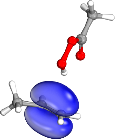 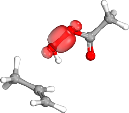 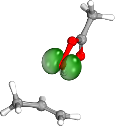 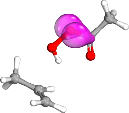 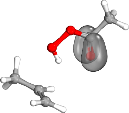 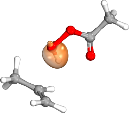 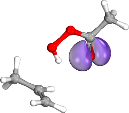 -5.985060000000-5.886841.2E-51.4E-56E-63.4E-54.1E-58E-61.3E-5-5.788974.9E-54.7E-54E-63.9E-56.9E-54E-61.8E-5-5.690411.17E-49.1E-51.2E-58.6E-51.38E-41.1E-54.9E-5-5.590782.03E-41.55E-41.5E-51.18E-42E-41.5E-57.9E-5-5.491442.77E-42.2E-41.9E-51.81E-42.77E-42.9E-51.18E-4-5.392153.63E-42.83E-42.6E-52.11E-43.36E-43.5E-51.51E-4-5.29284.34E-43.49E-43.2E-52.52E-44E-44.7E-51.89E-4-5.193485.05E-44.16E-43.6E-52.89E-44.61E-46.8E-52.31E-4-5.093715.7E-44.87E-43.9E-53.32E-45.34E-41.05E-42.79E-4-4.994446.36E-45.56E-44.4E-53.93E-46.08E-41.51E-43.26E-4-4.895147.45E-46.25E-45.1E-54.35E-46.7E-42.06E-43.75E-4-4.795728.74E-46.9E-45.9E-54.7E-47.19E-42.71E-44.28E-4-4.696150.001027.49E-46.7E-55.02E-47.61E-43.44E-44.87E-4-4.596360.00127.98E-47.4E-55.21E-47.89E-44.23E-45.52E-4-4.496630.001398.29E-48.1E-55.45E-48.02E-45.12E-46.18E-4-4.396790.00168.43E-48.4E-55.46E-47.93E-45.98E-46.88E-4-4.296880.001828.45E-48.6E-55.4E-47.69E-46.88E-47.59E-4-4.196950.002058.37E-48.6E-55.29E-47.38E-47.81E-48.28E-4-4.096990.002298.21E-48.5E-55.11E-46.98E-48.72E-49.01E-4-3.997040.002527.9E-48.3E-54.96E-46.49E-49.66E-49.68E-4-3.897080.002757.56E-47.9E-54.75E-45.97E-40.001060.00104-3.797130.002997.13E-47.3E-54.53E-45.41E-40.001150.00111-3.697170.003216.65E-46.7E-54.24E-44.78E-40.001250.00117-3.59720.003446.2E-45.8E-53.96E-44.26E-40.001360.00122-3.497250.003655.63E-45.2E-53.72E-43.66E-40.001470.00126-3.397310.003855E-44.9E-53.4E-43.08E-40.001590.00129-3.297380.004034.25E-45.9E-53E-42.48E-40.001710.00132-3.197460.004193.35E-48.7E-52.52E-41.88E-40.001820.00134-3.097540.004342.24E-41.33E-41.76E-41.36E-40.001920.00137-2.997640.004468.6E-51.95E-41E-41.46E-40.0020.00139-2.897740.004561.09E-42.68E-43.2E-52.32E-40.002060.00141-2.797840.004653.01E-43.68E-41.32E-43.58E-40.00210.00144-2.697940.004725.26E-44.86E-42.7E-45.13E-40.002120.00148-2.598010.004797.73E-46.18E-44.33E-46.9E-40.002130.00153-2.498070.004860.001047.68E-45.98E-48.8E-40.002120.00159-2.398120.004950.001339.36E-47.94E-40.00110.002110.00166-2.298170.005060.001640.001120.001010.001350.002080.00176-2.19820.00520.001980.001320.001240.001630.002030.00188-2.098230.005370.002340.001530.00150.001960.001970.00204-1.998270.005580.002760.001770.001790.002340.001870.00226-1.89830.005830.003230.002020.002130.002820.001720.00254-1.798340.006120.003790.002290.002540.003410.001490.00292-1.698380.006460.004480.002590.003030.004150.001170.00342-1.598430.006830.00530.002910.003610.005027.46E-40.00405-1.498480.007240.006290.003260.004270.006052.65E-40.00481-1.398530.007680.007410.003630.005020.00725E-40.0057-1.298570.008150.008690.004040.005850.008480.001240.00673-1.198620.008660.010150.004480.006770.009870.002130.00791-1.098660.009210.011750.004970.007760.01130.003190.00924-0.998740.009890.013790.005490.008820.012780.004490.01074-0.898830.010580.015480.006190.009720.013970.005920.0124-0.798960.011770.018340.006950.010830.015250.007730.01425-0.699150.013180.020870.007810.011310.015770.00950.01621-0.59950.01650.027130.0090.012050.016660.011450.01837-0.499860.024340.039770.010720.014390.01930.013610.02072-0.39990.039610.059180.012960.020310.025070.015860.02317-0.299930.06440.085570.016540.02940.033520.018090.026-0.199960.102060.122450.02210.041550.044170.020380.02933-0.10.157390.176740.03030.056610.057560.02310.0331700.237360.254450.041660.073980.072750.026760.037570.10.336820.345050.05650.093380.089440.031690.042650.199960.428340.422690.075060.113950.106830.037910.048360.299930.498490.480140.09750.134690.12410.045230.054690.399910.551960.52260.124150.154160.140110.053230.061470.499880.597580.554280.15810.171070.153930.061480.068430.599860.653980.577270.217340.184430.164840.069430.07520.699830.738790.592970.313550.194570.173490.077150.081860.799810.785670.602810.369390.202050.179970.085190.088590.899750.803640.608880.397810.20730.185060.093580.095540.999620.811650.612510.417770.211630.189560.102560.103291.099270.815610.614620.433150.215160.193470.112170.112511.198930.817310.615910.444520.220330.198970.123020.124071.298690.817170.616720.451840.227540.206410.135820.13841.398570.815660.617260.457730.235040.21430.151740.156331.498510.813310.617590.463640.243430.223180.171180.177721.598430.810230.617670.470010.252570.2330.194590.202621.698380.806930.617570.476310.261810.242970.219380.227861.798340.803640.617270.482350.270690.252560.243710.251611.89830.800620.616790.487820.278620.261180.265980.272411.99820.798160.616110.492260.28460.267830.284490.28872.097930.796780.615370.49470.286860.270760.295670.298442.197760.795940.614760.496070.287860.272510.303020.304732.297620.795350.614250.4970.288420.273850.308440.309262.397530.794870.613790.497750.289030.275220.313010.312872.497440.794520.61340.498270.289440.276340.316560.31562.597350.794250.613050.498680.289870.277430.319660.317822.697270.794080.612750.498940.290140.278260.322140.31952.797190.793980.612520.499070.290310.278910.32420.320772.897120.793950.612350.499110.290390.279380.325880.32172.997070.793970.612230.499060.29040.27970.327270.322383.097020.794020.612150.498970.290370.279920.328490.322893.196990.79410.612110.498850.290290.280040.329580.323283.296960.794220.612070.49860.289510.279580.330620.323793.396940.79430.612050.498480.289410.279640.331620.324113.496920.794370.612040.498370.289330.279680.332620.324433.59690.794430.612030.498290.289260.279740.333650.324783.696870.794440.612040.498360.289850.280310.334690.324993.796850.794470.612030.498320.289830.280390.335790.325413.896820.794490.612010.498310.289830.280490.336910.325883.996780.79450.611990.498320.289850.280610.338030.326384.096730.794490.611970.498350.289910.280740.339140.32694.196690.794480.611960.498380.289950.280870.340160.32744.296630.794460.611940.498410.289980.280980.341090.327864.396550.794450.611920.498430.290.281070.341890.328244.496460.794440.61190.498440.290.281140.342550.328564.596350.794440.611890.498450.290.281190.34310.328834.696270.794440.611880.498440.289990.281240.34350.329044.796130.794430.611870.498440.290.281290.343810.329224.895970.79440.611860.498450.290030.281340.343960.329384.995770.794380.611850.498460.290050.281370.343930.329465.095560.794340.611850.498480.290070.281380.34370.329485.195480.794320.611850.498480.290080.281380.343310.329425.295310.79430.611860.498470.290070.281360.342840.329325.395130.794290.611860.498460.290060.281330.342310.329195.494960.794280.611870.498440.290050.28130.341750.329055.594790.794270.611870.498420.290040.281260.341190.328915.694730.794270.611880.498380.290020.281230.340620.328765.794540.794270.611890.498350.289990.281190.340070.328615.894350.794270.611890.498320.289980.281170.339550.328495.994150.794270.61190.49830.289960.281140.339060.328376.093960.794260.61190.498290.289970.281140.338650.328316.193880.794260.61190.498260.289960.281130.338250.328246.293660.794250.611910.498240.289960.281130.337890.328186.393440.794240.611910.498230.289970.281140.337590.328166.493210.794230.611910.498230.289990.281160.337350.328176.5930.794220.611910.498240.290020.281180.337170.328216.692920.794210.61190.498230.290040.281210.336950.328236.792690.794210.61190.498220.290060.281230.33670.328236.892460.794240.611880.498090.289410.280730.336430.328386.99220.794240.611880.498070.289420.280740.336140.328367.091930.794240.611880.498060.289440.280750.335860.328357.191850.79420.61190.498160.290150.281290.335540.328157.291570.79420.611890.498130.290160.28130.335220.32817.391280.79420.611890.498090.290160.28130.334920.328067.490960.794250.611870.497930.289450.280770.334630.328197.59060.794240.611870.49790.289460.280790.334410.328197.690450.79420.611880.4980.290180.281340.33420.328017.789980.794240.611860.497840.289470.280820.334020.328167.889430.794240.611860.497810.289480.280830.33390.328167.988810.794240.611860.497790.289480.280850.33380.328178.088020.794190.611870.497910.290230.281410.333760.32804Reaction Coordinate
[bohr amu1/2]E [hartree]ΔE [kcal mol-1]aIBO Changes for π-Bond OlefinIBO Changes for Lone Pair on OxygenDipole Moment[debye]-20.1808-606.625320.67136003.75643-20.00126-606.625310.675518.9E-58E-53.75182-19.82546-606.625310.678132.83E-44.3E-53.77233-19.64596-606.62530.685781.74E-43.57E-43.77259-19.477-606.625270.701050.001198E-53.78863-19.30058-606.625250.712212.8E-43.06E-43.81892-19.12039-606.625260.710498.4E-43.8E-43.83557-18.93907-606.625260.710519.87E-41.76E-43.84761-18.75717-606.625240.718980.001454.55E-43.87877-18.56684-606.625250.714180.001583.83E-43.88544-18.37-606.625240.723320.002064.85E-43.89992-18.17119-606.625210.742660.002525.4E-43.90885-17.97218-606.625160.769360.003015.94E-43.92672-17.77346-606.625120.79820.003466.27E-43.9433-17.57431-606.625080.824870.003956.45E-43.9612-17.38237-606.625020.856750.004426.45E-43.93957-17.18854-606.624990.877620.00466.74E-43.98683-16.99053-606.624940.906970.005176.6E-43.96819-16.79245-606.624880.944660.005277.2E-43.99091-16.59322-606.624820.984030.005897.15E-43.99181-16.39482-606.624761.02540.006057.32E-44.01532-16.19546-606.624691.064660.006376.92E-44.02078-15.99645-606.624631.103180.006476.79E-44.02555-15.79689-606.624571.142230.0076.36E-44.02782-15.59739-606.624511.179450.007076.13E-44.03014-15.40359-606.624441.22250.007645.22E-44.02376-15.21078-606.624381.260360.007529.92E-44.03883-15.01591-606.624331.291490.008085.2E-44.03372-14.82068-606.624291.32030.007899.4E-44.04638-14.62256-606.624241.346220.008429.46E-44.04852-14.42538-606.62421.375110.008269.02E-44.05798-14.22675-606.624161.39870.008649.12E-44.0636-14.02902-606.624131.420860.008828.57E-44.06762-13.83053-606.62411.439320.008968.58E-44.07166-13.63209-606.624071.455950.009138.35E-44.0743-13.44199-606.624031.482190.009486.25E-44.066-13.24804-606.624021.489320.009437.96E-44.08656-13.05085-606.623991.50310.009678.27E-44.07625-12.85329-606.623971.519170.009655.7E-44.08573-12.65539-606.623941.536280.009885.86E-44.08059-12.45754-606.623911.554540.010025.5E-44.08776-12.26043-606.623891.571330.010145.1E-44.07775-12.06434-606.623861.585320.010335.33E-44.08971-11.86775-606.623841.596990.010314.99E-44.07892-11.67326-606.623831.608890.010575.63E-44.09001-11.49356-606.623771.642680.010554.45E-44.06247-11.30793-606.623771.642330.010515.41E-44.09086-11.12094-606.623761.651730.010657.34E-44.05459-10.93174-606.623741.662540.010674.85E-44.06901-10.73816-606.623731.668170.010634.92E-44.05573-10.54733-606.623711.680650.010935.11E-44.05163-10.35858-606.623681.69780.010546.4E-44.05038-10.17149-606.623661.710820.010875.47E-44.04106-9.98352-606.623641.72440.010376.74E-44.03961-9.79199-606.623631.734860.010725.96E-44.03049-9.60809-606.623571.768810.010225.55E-44.03995-9.42739-606.623541.785940.010455.64E-44.0007-9.24497-606.623531.797410.010395.48E-44.01147-9.06076-606.623511.808050.010466.56E-43.97125-8.87577-606.623481.826240.010626.48E-43.97977-8.68537-606.623461.839210.010476.05E-43.93123-8.48879-606.623451.845880.010686.3E-43.92972-8.28989-606.623411.867350.010575.95E-43.90127-8.09186-606.623381.89150.010577.1E-43.88102-7.89297-606.623341.914840.010346.27E-43.8627-7.7039-606.623281.950550.01035.15E-43.83382-7.51697-606.623261.965770.010015.71E-43.8351-7.32731-606.623251.972480.010045.75E-43.81018-7.13582-606.623231.982650.009945.62E-43.78742-6.94559-606.62322.002290.010025.06E-43.76782-6.76058-606.623142.03660.009724.68E-43.72735-6.5719-606.623152.035950.009895.32E-43.72774-6.38208-606.623132.042850.009394.62E-43.69358-6.19867-606.623082.076660.008785.27E-43.69173-6.02301-606.623032.106030.009344.81E-43.63584-5.83994-606.622972.148740.008064.55E-43.65048-5.65955-606.62292.190390.008574.02E-43.62062-5.46895-606.622952.160240.007653.75E-43.60954-5.27989-606.62292.188140.007923.78E-43.59221-5.09489-606.622832.233330.007543.48E-43.56247-4.90226-606.622812.245170.007433.42E-43.55401-4.706-606.622772.270430.007553.35E-43.51299-4.50864-606.622712.309410.007483.54E-43.48168-4.31199-606.622622.363620.00764.33E-43.44468-4.11287-606.622512.436840.007745.26E-43.40628-3.91412-606.622342.542660.008165.74E-43.35954-3.71515-606.622112.685080.008438.93E-43.31106-3.51568-606.62182.879630.008790.001223.26175-3.31752-606.621393.13870.008970.001853.22911-3.12014-606.620863.467510.009260.002193.23058-2.94401-606.619474.345370.009420.003133.29706-2.76376-606.618554.920480.009280.003073.45137-2.56957-606.617685.462660.009250.004053.72775-2.37281-606.61517.083870.009110.004534.01225-2.17412-606.610699.849390.009110.006184.42933-1.97565-606.6038514.141020.009370.009644.97886-1.77946-606.5979917.821750.010230.015425.5609-1.58351-606.5942720.156290.011590.020276.00015-1.38553-606.5920621.544060.012810.026056.37526-1.18694-606.5902122.705990.014980.02886.63147-0.98978-606.5882523.935940.016910.034716.87655-0.79477-606.585825.468570.020710.033277.06364-0.59931-606.5826627.440750.022160.043427.33184-0.39989-606.57830.364360.034080.043627.44815-0.2-606.569435.761190.071270.055376.816917E-5-606.5642339.003380.165990.091045.272370.2-606.5713134.565570.309510.144293.405650.39993-606.5916821.778530.439570.214332.589150.59986-606.619734.18110.696490.468122.654520.7998-606.64821-13.693110.740680.509532.632140.99973-606.67018-27.481870.75060.520022.456741.19874-606.67959-33.381310.756040.524222.307781.39317-606.68304-35.548740.756870.52332.370071.59109-606.68472-36.600350.756320.52492.415131.78239-606.68632-37.609670.758460.522062.510141.97063-606.68817-38.766030.75820.523532.460692.16676-606.68962-39.67680.758670.522682.49932.36667-606.69081-40.426770.759110.522172.511582.56655-606.69184-41.073430.759560.521692.520082.76643-606.69274-41.637170.760060.521182.530272.96632-606.69353-42.128170.760570.520672.541953.16621-606.69421-42.558970.761040.520192.55453.36608-606.6948-42.930210.761460.519752.567033.56593-606.69529-43.233660.761820.519372.580693.76567-606.69567-43.474260.762090.519092.593713.96543-606.69598-43.665610.762410.518772.608264.16474-606.69622-43.818280.762810.518442.624834.36455-606.69641-43.937860.763090.518232.644814.56388-606.69656-44.030090.763310.51812.670884.76279-606.69665-44.089810.763450.518032.688144.95958-606.69671-44.127980.763460.518012.690635.15645-606.69676-44.16090.763550.517882.68735.3539-606.69681-44.187010.763570.517822.689115.54889-606.69679-44.174550.763580.517732.682835.73165-606.6968-44.186190.763570.517692.669235.91147-606.69685-44.212430.76370.517532.701836.09091-606.69693-44.264090.76370.517412.669516.28765-606.69696-44.283830.76360.517432.645836.48409-606.697-44.310020.763650.517232.620896.68248-606.69705-44.338360.763640.517132.592296.87889-606.69709-44.366710.763590.517082.566357.07483-606.69711-44.379630.763520.517062.542227.26315-606.69714-44.397810.763520.516892.514477.45078-606.69709-44.364490.763490.516922.492617.63105-606.69717-44.413780.763480.516962.498777.8085-606.69727-44.476680.763470.516692.443327.99423-606.69734-44.524610.763490.516542.423828.19028-606.6974-44.561570.763470.516412.381918.38725-606.69745-44.591540.763440.516232.343298.5808-606.69747-44.605720.763390.516172.309978.76877-606.69754-44.64720.763350.516032.293498.95512-606.69765-44.714770.763320.515912.237919.14626-606.69773-44.764380.763310.515742.223349.33524-606.69783-44.831570.76330.515632.163269.52606-606.69791-44.879630.76330.515432.167029.71373-606.69804-44.960930.763320.515322.102219.9052-606.69818-45.047970.76330.515132.0947210.10355-606.69828-45.109930.763320.514932.0743310.30209-606.69836-45.1620.763350.514632.0603110.49945-606.69841-45.190860.763340.514572.0626610.6927-606.69842-45.199740.763310.514372.0607310.87792-606.69847-45.230670.763350.514352.0610711.0651-606.69852-45.260280.763250.514462.0907911.25479-606.69853-45.26770.763350.514262.0747311.44328-606.6985-45.252320.763380.514242.0923211.62406-606.69857-45.2950.763230.514482.1137211.80802-606.69863-45.328850.763310.51442.1176312.00736-606.69866-45.349220.763290.514442.1291412.20624-606.69869-45.37140.763260.514472.139612.40509-606.69873-45.394480.763250.514472.1472712.60379-606.69877-45.418410.763250.514452.1508112.80221-606.69881-45.444230.763260.514412.1537113.00026-606.69885-45.471080.76330.514322.1505613.19479-606.69887-45.48330.76330.514292.1639813.38267-606.69881-45.447060.763330.514252.146113.5626-606.69881-45.446480.763410.514122.1393113.73237-606.699-45.565120.763420.513982.1373813.92119-606.69904-45.588720.763480.514152.1599814.10872-606.69909-45.621110.763430.514122.1597514.30066-606.69913-45.646560.763470.514162.1624714.4926-606.69916-45.665210.763460.514142.1680214.68183-606.69918-45.678120.763520.514142.1714714.86875-606.6992-45.688780.763470.514172.1776815.05367-606.6992-45.691750.763630.513962.1945315.23702-606.69922-45.698720.763590.514022.183915.41871-606.69921-45.692770.763670.513812.1775115.58854-606.69928-45.74140.763660.513862.1763515.77283-606.69928-45.741920.763710.513872.1983415.95077-606.69929-45.746780.763710.513772.1376616.13318-606.6993-45.748830.76380.513622.1452516.31635-606.6993-45.748920.763750.513692.0994116.49914-606.69926-45.726360.763840.513472.1129616.67875-606.69922-45.701410.763880.513622.0698616.8546-606.69925-45.717470.763850.513542.0860917.03071-606.69927-45.735910.763920.513512.044617.21184-606.69926-45.727570.763990.513332.0270517.38432-606.69932-45.761410.763990.513412.0236417.58077-606.69932-45.766140.764060.513262.0105417.77621-606.69933-45.768180.76410.513322.01775Reaction Coordinate
[bohr amu1/2]E [hartree]ΔE [kcal mol-1]aIBO Changes for π-Bond OlefinIBO Changes for Lone Pair on OxygenDipole Moment[debye]-16.09258-606.624630.510470010.5509-15.89501-606.624630.510564.4E-56.4E-510.55121-15.70956-606.624630.510226.3E-54.9E-510.55089-15.51574-606.624620.513633.1E-45.7E-510.55334-15.33522-606.624590.538279.49E-45.9E-510.57581-15.15635-606.624590.538415.52E-47.5E-510.53643-14.97923-606.624580.541296.2E-54.4E-510.55825-14.8011-606.624590.536512.14E-48.9E-510.5511-14.61149-606.62460.530018.94E-49.1E-510.54518-14.4137-606.624580.542380.001151.46E-410.53825-14.21634-606.624540.564450.001741.48E-410.52973-14.01901-606.624510.588290.002141.92E-410.51416-13.82998-606.624440.626950.002481.79E-410.4966-13.64808-606.624390.661850.003752.49E-410.47971-13.46884-606.624290.721670.002991.63E-410.52526-13.28508-606.62430.718760.004243.56E-410.44902-13.09617-606.624270.735350.004173.25E-410.46469-12.90627-606.624210.774360.004953.57E-410.44376-12.71418-606.624140.815650.005213.92E-410.42202-12.52126-606.624080.853990.005854.31E-410.41577-12.32342-606.624030.885690.005944.34E-410.38934-12.1256-606.623970.926320.006384.41E-410.37048-11.9262-606.62390.968670.006674.61E-410.34467-11.72737-606.623831.012530.007134.7E-410.32342-11.53958-606.623731.074960.007415E-410.28419-11.35146-606.623681.109610.007794.99E-410.28868-11.15541-606.623641.130870.008055.3E-410.24925-10.95727-606.623581.166720.008395.33E-410.22543-10.75797-606.623521.207580.008645.33E-410.19211-10.55882-606.623451.249260.008855.41E-410.16188-10.35936-606.623391.291210.009065.21E-410.1287-10.15986-606.623321.333210.00925.08E-410.09526-9.96039-606.623261.373190.009334.69E-410.0615-9.76082-606.62321.409580.009394.53E-410.02742-9.5674-606.623131.448580.009614.8E-49.97865-9.37874-606.623081.482240.009334.27E-49.97712-9.18973-606.623041.508990.009764.83E-49.91756-9.00002-606.6231.531570.009354.68E-49.91509-8.81012-606.622961.555680.00984.58E-49.86804-8.62171-606.622921.585210.009494.49E-49.84212-8.4307-606.622891.599840.010054.54E-49.80016-8.23352-606.622881.611190.009864.3E-49.76553-8.03601-606.622841.631830.010024.21E-49.72329-7.83718-606.622811.654270.009994.19E-49.68155-7.64777-606.622751.68930.009944.02E-49.64108-7.4588-606.622721.711690.010054.32E-49.6107-7.27344-606.622661.744730.010064.07E-49.57363-7.09516-606.622581.799690.009984.69E-49.52887-6.91414-606.622571.805070.009642.69E-49.53068-6.72861-606.622591.793640.009894.53E-49.47216-6.54714-606.622521.835850.009182.33E-49.46068-6.35922-606.622531.826060.010184.32E-49.40177-6.16326-606.622511.841390.009484.1E-49.38626-5.96787-606.622461.86940.009654.02E-49.34964-5.78088-606.622381.923670.009046.29E-49.3434-5.59458-606.622361.934230.009113.71E-49.31138-5.4104-606.622311.968720.008734.43E-49.29919-5.23349-606.622212.026080.008383.68E-49.2928-5.05565-606.622192.039770.008574.63E-49.2602-4.87488-606.622192.041860.007482.97E-49.25675-4.69346-606.622182.045070.008214.03E-49.22811-4.50298-606.62222.037560.007194.02E-49.21964-4.30885-606.622172.053910.007023.85E-49.20892-4.11044-606.622132.076650.006353.78E-49.20633-3.93393-606.621992.165160.005773.4E-49.20669-3.73812-606.622052.131180.005263.64E-49.20729-3.54656-606.622012.152530.005024.38E-49.19735-3.35008-606.621952.192030.004925.84E-49.17992-3.15122-606.621832.264840.004778.02E-49.16205-2.95169-606.621652.380360.004740.001089.14269-2.75204-606.621392.545290.004720.001429.12201-2.55234-606.621032.76940.004630.001829.10205-2.3528-606.620563.066430.004570.00239.08958-2.15323-606.619933.45760.004380.002949.09092-1.96013-606.619014.033880.004570.003569.12467-1.77211-606.617754.827890.004690.004559.17269-1.58428-606.616085.876380.005120.005649.28262-1.3899-606.614466.889890.006050.006559.30188-1.19277-606.611758.594260.006530.008939.50738-0.99688-606.6078611.031250.009640.010299.64147-0.79867-606.6030114.076750.009180.014419.93493-0.5998-606.5958318.58530.018260.0187710.09008-0.39991-606.5820627.224140.048230.02719.67124-0.2-606.5672336.531590.122020.046618.686999E-5-606.5609640.465770.278340.082527.725140.2-606.5677336.215810.449760.134467.694520.39992-606.5860824.703750.571640.222778.235340.59984-606.60979.880520.744420.41498.400750.79974-606.63259-4.485330.769530.462188.237460.9994-606.65201-16.668890.771520.489198.123311.19903-606.66687-25.995450.768550.50638.272241.39811-606.67369-30.2780.765640.515158.540251.59243-606.67797-32.960860.766530.515328.580291.78633-606.68104-34.886350.765460.513578.78271.97835-606.68395-36.71280.764780.518298.87232.17338-606.68622-38.140910.764370.518188.940092.37297-606.68793-39.210180.764120.518618.976842.57268-606.68932-40.086030.764010.518878.999072.77252-606.69049-40.818090.764010.518979.012362.97241-606.69148-41.437450.764060.518969.021733.17233-606.69233-41.969910.764140.518889.031543.37225-606.69307-42.433770.764240.518799.046573.57217-606.6937-42.834480.764260.518859.066193.77209-606.69425-43.17510.76430.518839.089793.972-606.6947-43.457210.764370.518789.114094.17185-606.69506-43.684210.764450.518689.136774.37175-606.69534-43.861320.764580.518539.160474.5715-606.69556-43.999110.764620.518529.184024.7711-606.69573-44.108390.76470.518459.207654.9706-606.69587-44.192960.764830.518349.231265.16963-606.69596-44.250170.76490.518229.24925.3674-606.69602-44.286610.764940.518099.262075.56404-606.69606-44.310230.764940.518029.268135.75863-606.69609-44.328770.764960.518029.2755.94922-606.69608-44.324010.764930.517959.254536.13656-606.69617-44.381380.764980.517939.251716.33606-606.6962-44.403450.764950.517919.241256.53376-606.69623-44.422280.76490.517889.224976.73207-606.69626-44.438330.764850.517889.204846.93023-606.69628-44.452310.764840.517829.186227.12728-606.69629-44.459490.764720.5189.165417.3194-606.69629-44.457470.764880.517689.166197.50191-606.69627-44.444970.764750.517999.125067.68269-606.69614-44.36280.764540.51789.146047.86031-606.69615-44.367110.76480.517769.096298.03246-606.69632-44.475820.76470.517879.077238.23064-606.69632-44.477520.764740.51779.06365Reaction Coordinate
[bohr amu1/2]E [hartree]ΔE [kcal mol-1]aIBO Changes for π-Bond OlefinIBO Changes for Lone Pair on OxygenDipole Moment[debye]-9.77059-475.06128-0.00412007.24273-9.67136-475.06128-0.003062.9E-51E-67.24235-9.57241-475.06128-0.001555.7E-54.54E-47.24195-9.47435-475.06127-2.9493E-51.2E-44.02E-47.23818-9.37568-475.061270.001931.85E-43.51E-47.2342-9.2767-475.061270.004522.68E-40.001847.2276-9.1776-475.061260.007943.7E-40.001897.21922-9.07793-475.061250.012214.69E-40.001967.20869-8.97887-475.061250.01775.49E-40.002027.19793-8.87956-475.061240.023896.44E-40.002087.18355-8.78016-475.061220.0317.2E-40.002137.16724-8.68067-475.061210.039047.85E-40.002177.15071-8.58121-475.06120.047638.65E-40.00227.13426-8.4814-475.061180.056619.49E-40.002237.11726-8.38195-475.061170.066460.001030.002257.10083-8.28243-475.061150.07680.001120.002437.08273-8.18285-475.061130.087970.001210.002447.06491-8.08326-475.061110.100180.00130.002467.04785-7.98374-475.061090.113490.001370.002477.03079-7.8839-475.061070.127550.001430.002487.01273-7.78435-475.061050.142350.001470.002236.99507-7.68476-475.061020.157280.001520.002266.97687-7.58519-475.0610.172510.001570.002346.95901-7.48561-475.060970.188080.001620.00246.94161-7.38609-475.060950.204020.001660.002436.92518-7.28625-475.060920.220050.001680.002446.90844-7.18671-475.06090.236130.001690.002456.89235-7.08717-475.060870.251190.00170.002456.87539-6.98763-475.060850.265460.00170.002466.85836-6.88804-475.060830.279340.001710.002466.84159-6.78852-475.060810.293430.001710.002476.82486-6.68867-475.060780.307820.00170.002586.8072-6.58913-475.060760.322340.001680.002586.78957-6.48953-475.060740.335870.001650.002596.77161-6.38993-475.060720.348670.001630.002566.75414-6.29033-475.06070.361360.001610.002526.73696-6.19076-475.060680.374430.001580.002616.71939-6.0909-475.060660.387760.001530.002616.70088-5.99128-475.060630.40140.001490.002626.68257-5.89164-475.060610.414940.001440.002626.66343-5.79204-475.060590.428440.001380.002626.64377-5.69242-475.060570.441780.001330.002636.62372-5.59283-475.060550.454840.001280.002636.60356-5.49296-475.060530.467580.001210.002636.58295-5.39331-475.060510.480210.001150.002636.56311-5.29364-475.060490.492510.001080.002646.54379-5.19394-475.060470.504830.001020.002646.52489-5.0942-475.060450.517359.57E-40.002646.50666-4.99445-475.060430.53029.13E-40.002646.48942-4.89454-475.060410.54348.85E-40.002656.47243-4.79475-475.060390.556958.8E-40.002656.45628-4.69495-475.060360.570549.02E-40.002656.44108-4.59514-475.060340.584039.53E-40.002666.42647-4.49531-475.060320.597330.001030.002666.41238-4.39548-475.06030.610460.001130.002666.39912-4.29555-475.060280.623530.001250.002666.38681-4.19569-475.060260.636690.00140.002676.37613-4.0958-475.060240.650020.001570.002676.36716-3.99594-475.060220.663680.001770.002686.36021-3.89608-475.060190.677790.0020.002696.35501-3.79627-475.060170.692420.002260.00276.35198-3.69638-475.060150.70760.002560.002726.35064-3.59663-475.060120.723660.002910.002736.35119-3.49694-475.060090.740780.003280.002776.35349-3.39728-475.060060.759740.003690.002826.35689-3.2976-475.060030.781930.004130.00296.36176-3.19786-475.059980.80930.00460.003016.36756-3.09801-475.059930.843920.005110.003146.37348-2.99813-475.059860.887950.005660.00336.37974-2.89821-475.059770.943330.006240.003476.38557-2.79826-475.059661.011970.006830.003676.39133-2.6983-475.059531.096090.007450.003886.39725-2.59833-475.059361.198680.008080.004126.40357-2.49836-475.059171.32270.008730.004376.41068-2.39838-475.058931.470810.00940.004656.41938-2.29841-475.058651.645510.010090.004956.43029-2.19843-475.058331.849240.010810.005286.44422-2.09846-475.057952.084480.011550.005646.46205-1.99849-475.057522.35490.012310.005886.48464-1.89853-475.057032.665770.013130.00636.51273-1.79857-475.056453.023940.014020.006836.54728-1.69861-475.05583.436980.014980.007266.588-1.59865-475.055043.912670.016020.007776.63397-1.49869-475.054174.458810.017150.008216.68585-1.39873-475.053175.083770.018350.008796.7444-1.29877-475.052045.796810.019630.009816.8093-1.19881-475.050746.609160.021040.011876.88204-1.09887-475.049267.536090.022590.012946.96159-0.99895-475.047578.60080.024430.014257.05013-0.89905-475.045599.839220.026790.015867.14465-0.79919-475.0432511.310140.02980.017967.24771-0.69938-475.0403713.114090.033930.020737.35238-0.59979-475.0366215.470060.039770.024397.41691-0.49988-475.0313218.799230.048330.029167.31593-0.3999-475.0245123.069880.062260.035837.03361-0.29993-475.0173427.566450.085750.045146.5599-0.19996-475.0111431.458890.122990.057495.93673-0.1-475.0069634.082350.180530.073045.305844E-5-475.0054735.014370.268840.091844.894980.1-475.0070134.053040.376170.113454.912090.19996-475.0115231.218620.465910.137885.368850.29993-475.0186926.723240.530120.164836.044860.39991-475.0278120.999280.579630.1956.677920.49988-475.0380314.583890.806390.426197.109430.59985-475.048567.977590.826770.453957.300660.69979-475.058781.567170.831610.467917.282410.79973-475.06835-4.439040.833330.479777.115420.89965-475.07719-9.985550.833740.490566.86230.99956-475.08532-15.088230.83310.500156.565581.09944-475.09287-19.829980.831460.508346.253211.19932-475.10011-24.371620.829010.515175.964181.2992-475.10717-28.797840.826110.520985.740531.39913-475.11369-32.890040.82320.525775.604171.49905-475.11896-36.197850.820560.529655.55561.59881-475.1226-38.48190.818590.532275.579251.69857-475.12529-40.170580.817770.533265.636141.7984-475.12744-41.520240.817130.534135.692691.89827-475.12921-42.629040.816630.534785.740361.99817-475.13069-43.560190.816230.535325.77812.09808-475.13196-44.355420.815890.535765.809152.19801-475.13305-45.042060.815630.536095.8342.29794-475.13401-45.640080.815440.536335.853142.39788-475.13484-46.1660.81530.536475.867472.49782-475.13559-46.633460.815230.536525.876962.59777-475.13626-47.052920.81520.536495.883912.69773-475.13686-47.432160.815190.536395.888212.7977-475.13741-47.776510.815210.536265.890382.89768-475.13791-48.089040.815250.53615.891052.99765-475.13836-48.371780.815290.535945.890943.09763-475.13877-48.627270.815320.535775.890583.19761-475.13913-48.858020.815350.535615.890833.29759-475.13947-49.066320.815370.535475.89163.39757-475.13977-49.255090.815380.535335.893323.49755-475.14004-49.42660.815390.53525.896843.59753-475.14029-49.581380.815390.535085.901253.69751-475.14051-49.718920.815390.534975.905533.79748-475.1407-49.839330.815380.534885.909593.89745-475.14086-49.943410.815370.534815.913583.99741-475.14101-50.033440.815360.534745.918124.09737-475.14113-50.112250.815340.534655.924064.19732-475.14124-50.181560.815330.534525.931124.29727-475.14134-50.241590.815330.534435.938244.39721-475.14142-50.292220.815330.534345.945514.49711-475.14149-50.334250.815320.534285.95334.59693-475.14154-50.369330.815320.534245.962384.69669-475.14159-50.399540.815310.534245.972654.79643-475.14163-50.426650.815290.534245.983524.89614-475.14167-50.451960.815280.534255.993474.99605-475.14171-50.475540.815270.534266.002835.0958-475.14175-50.497670.815260.534276.00955.19552-475.14178-50.518440.815260.534286.013625.29523-475.14181-50.5380.815250.53436.014745.39492-475.14184-50.55660.815250.534326.013055.4946-475.14187-50.574550.815240.534356.007955.5945-475.1419-50.591690.815240.534426.001425.69419-475.14192-50.608260.815240.534445.992765.79389-475.14195-50.624190.815250.534475.982345.89357-475.14197-50.63940.815250.534495.970335.99325-475.142-50.653740.815260.534515.956486.0929-475.14202-50.667170.815270.534535.939966.19277-475.14204-50.679270.815290.534555.922126.29238-475.14205-50.690210.815320.534575.901466.39198-475.14207-50.699950.815340.534585.878336.49151-475.14208-50.708610.815370.53465.853346.59095-475.1421-50.716440.815390.534625.826846.69032-475.14211-50.723940.815420.534645.798626.79012-475.14212-50.73090.815450.534655.769686.88951-475.14213-50.737790.815470.534675.739486.98887-475.14214-50.744660.81550.534685.708337.08817-475.14215-50.751620.815530.53475.675947.18742-475.14216-50.758740.815550.534725.642957.28658-475.14217-50.766440.815590.534735.606397.38636-475.14219-50.774150.815630.534755.568947.48572-475.1422-50.782370.815670.534775.531237.58514-475.14221-50.7910.815710.534785.493097.68449-475.14223-50.800060.815750.53485.456127.78387-475.14224-50.809020.81580.53485.417697.88268-475.14226-50.819160.815830.534785.379387.9825-475.14227-50.828740.815880.534795.341398.08194-475.14229-50.838570.815920.53485.304068.18137-475.14231-50.848540.815970.534815.26648.28071-475.14232-50.858750.816010.534825.230278.38015-475.14234-50.868750.816060.534835.191248.47893-475.14236-50.880490.816110.534845.150988.57874-475.14238-50.89260.816170.534855.10988.67817-475.1424-50.906230.816230.534855.06788.77768-475.14242-50.920710.816290.534855.026238.87715-475.14244-50.935370.816340.534854.986758.97679-475.14247-50.949560.81640.534854.947319.07611-475.14249-50.963990.816460.534834.908169.17591-475.14251-50.978080.816530.534824.87089.2754-475.14254-50.992560.81660.534814.835339.37501-475.14256-51.007240.816670.53484.800459.47459-475.14258-51.022060.816750.534784.767779.57427-475.14261-51.036560.816820.534774.733939.67357-475.14263-51.051690.81690.534744.701189.77344-475.14265-51.06670.816970.534714.669839.87306-475.14268-51.082360.817050.534694.639399.97273-475.1427-51.098660.817120.534664.6099610.07242-475.14273-51.115680.81720.534644.5822610.17216-475.14276-51.133250.817280.534624.5559210.27188-475.14279-51.151530.817360.53464.5298110.37178-475.14282-51.1710.817450.534584.5054510.4715-475.14285-51.193070.817540.534564.4817810.57128-475.14289-51.217710.817640.534534.4581810.67105-475.14293-51.2430.817740.534514.4347210.77085-475.14297-51.267650.817840.53454.4121210.87065-475.14301-51.292460.817940.534484.3898710.97056-475.14305-51.317830.818050.534464.3688311.07033-475.1431-51.344320.818160.534434.3489111.17013-475.14314-51.371610.818270.53444.3304511.26993-475.14318-51.399430.818370.534374.3129811.36974-475.14323-51.427210.818480.534344.2972111.46951-475.14327-51.455410.81860.534324.2805511.56943-475.14332-51.483650.818730.534294.2656611.6692-475.14336-51.512210.818860.534264.2515611.76898-475.14341-51.541330.818990.534244.2386511.86872-475.14346-51.569860.819130.534214.2257611.96846-475.1435-51.596820.819250.534174.2125912.06816-475.14354-51.62220.819370.534134.1997712.16804-475.14358-51.645680.819490.534094.1880812.2677-475.14361-51.667440.81960.534064.1761112.36734-475.14364-51.688080.819710.534034.1638312.46693-475.14368-51.707910.819810.534014.1512312.56651-475.14371-51.726840.81990.533984.1362212.66595-475.14374-51.745420.819980.533954.1169712.76581-475.14376-51.763390.820040.533924.0964412.86539-475.14379-51.781250.82010.533894.0742812.96497-475.14382-51.798890.820160.533864.0516113.06458-475.14385-51.81620.820210.533824.0287113.1642-475.14387-51.83320.820260.533784.0057713.26382-475.1439-51.850280.82030.533753.9822913.36369-475.14393-51.867470.820340.533713.9594213.4633-475.14396-51.885380.820370.533673.9363513.56295-475.14399-51.904050.82040.533633.9136313.66261-475.14402-51.923460.820420.533593.8919313.76229-475.14405-51.943510.820490.533533.8713213.86197-475.14408-51.964310.820480.533513.8521513.96184-475.14412-51.985580.82050.533463.8353514.06148-475.14415-52.00760.820520.533433.8203614.16117-475.14419-52.030030.820550.533393.8065314.26087-475.14422-52.052680.820560.533353.7937214.36063-475.14426-52.075320.820580.53333.7821914.46033-475.1443-52.098140.820590.533253.7723714.56023-475.14433-52.12090.82060.53323.7653214.65994-475.14437-52.14410.820610.533153.7603714.75969-475.14441-52.167940.820620.533113.7573614.85941-475.14445-52.192560.820620.533063.7557114.95916-475.14449-52.217930.820630.533013.7552915.05887-475.14453-52.244090.820630.532963.7554315.15877-475.14457-52.270340.820630.532883.7574715.25848-475.14461-52.296880.820620.532833.7604715.35823-475.14466-52.323760.820610.532773.7653915.45798-475.1447-52.351210.82060.53273.7719115.55777-475.14475-52.379250.82060.532633.7799415.65754-475.14479-52.407920.820580.532553.7884315.75744-475.14484-52.436870.820560.532473.7987815.85716-475.14488-52.466520.820540.532383.8098615.95694-475.14493-52.497230.820520.532293.8227716.05671-475.14498-52.529440.82050.532213.8375716.15653-475.14504-52.562970.820470.532123.8541816.25635-475.14509-52.597480.820440.532023.871916.35627-475.14515-52.632340.820410.531933.8916716.45608-475.1452-52.667740.820370.531833.9122916.55591-475.14526-52.703660.820330.531733.9337916.65574-475.14532-52.740450.820290.531623.9562116.75557-475.14538-52.778250.820240.531513.9797316.85539-475.14544-52.817460.820190.531394.0047416.95533-475.14551-52.858370.820140.531274.0323317.05516-475.14558-52.901630.820080.531144.0608517.15501-475.14565-52.946590.820020.5314.089817.25486-475.14572-52.992070.819960.530864.1182317.35472-475.14579-53.037590.81990.530714.1471317.45457-475.14587-53.083690.819820.530544.1774117.55452-475.14594-53.130420.819750.530374.2095417.65437-475.14602-53.176680.819680.530194.2411317.75422-475.14609-53.220730.819610.530014.2709417.85407-475.14615-53.26270.819530.529824.3017617.95393-475.14622-53.302340.819460.529634.3326118.05376-475.14628-53.341130.819370.529434.3657918.15371-475.14634-53.378550.819280.529234.399718.25354-475.14639-53.413480.81920.529034.4306118.35337-475.14644-53.44520.819120.528844.4600818.45314-475.14649-53.472970.819030.528674.4860818.55283-475.14653-53.49710.818950.528514.5092618.65241-475.14656-53.518250.818880.528374.5289918.75222-475.14659-53.536090.818820.528264.5434818.85155-475.14661-53.551430.818760.528174.5515218.95067-475.14663-53.564730.818720.528114.5555819.04962-475.14665-53.576420.818690.528064.5572819.14854-475.14667-53.586580.818650.528014.557219.24741-475.14668-53.595820.818640.5284.5565119.34679-475.1467-53.602870.818610.527964.5592819.44514-475.1467-53.609030.818580.527914.5643419.54339-475.14671-53.613970.818540.527864.5723519.64138-475.14672-53.618030.81850.52784.5841219.73904-475.14672-53.621210.818470.527754.5993619.83621-475.14673-53.623710.818460.527744.61437Reaction Coordinate
[bohr amu1/2]E [hartree]ΔE [kcal mol-1]aIBO Changes for π-Bond OlefinIBO Changes for Lone Pair on OxygenDipole Moment[debye]-5.98506-422.120480.36216002.33573-5.88684-422.120480.362761.2E-56E-62.33191-5.78897-422.120480.36364.9E-54E-62.32672-5.69041-422.120480.36481.17E-41.2E-52.32082-5.59078-422.120470.366622.03E-41.5E-52.31512-5.49144-422.120470.369392.77E-41.9E-52.31005-5.39215-422.120460.372923.63E-42.6E-52.30471-5.2928-422.120460.377194.34E-43.2E-52.30021-5.19348-422.120450.382095.05E-43.6E-52.2963-5.09371-422.120440.387285.7E-43.9E-52.293-4.99444-422.120430.392776.36E-44.4E-52.29037-4.89514-422.120420.39827.45E-45.1E-52.28758-4.79572-422.120410.40418.74E-45.9E-52.28559-4.69615-422.12040.410980.001026.7E-52.28461-4.59636-422.120390.419310.00127.4E-52.28466-4.49663-422.120370.429660.001398.1E-52.28567-4.39679-422.120350.442660.00168.4E-52.2877-4.29688-422.120320.458990.001828.6E-52.29027-4.19695-422.120290.478920.002058.6E-52.2937-4.09699-422.120260.502390.002298.5E-52.29775-3.99704-422.120210.529320.002528.3E-52.30236-3.89708-422.120160.559560.002757.9E-52.30741-3.79713-422.120110.592870.002997.3E-52.3128-3.69717-422.120050.628980.003216.7E-52.3182-3.5972-422.119990.667580.003445.8E-52.32339-3.49725-422.119930.708580.003655.2E-52.32848-3.39731-422.119860.752020.003854.9E-52.3333-3.29738-422.119780.798210.004035.9E-52.33771-3.19746-422.119710.847660.004198.7E-52.34193-3.09754-422.119620.901070.004341.33E-42.34592-2.99764-422.119530.959360.004461.95E-42.34977-2.89774-422.119431.02360.004562.68E-42.35333-2.79784-422.119311.095470.004653.68E-42.35702-2.69794-422.119181.177010.004724.86E-42.36093-2.59801-422.119031.270470.004796.18E-42.36542-2.49807-422.118861.378430.004867.68E-42.37053-2.39812-422.118661.503840.004959.36E-42.37703-2.29817-422.118431.649710.005060.001122.38544-2.1982-422.118161.818510.00520.001322.396-2.09823-422.117852.012230.005370.001532.40917-1.99827-422.11752.233030.005580.001772.42538-1.8983-422.11712.483460.005830.002022.44535-1.79834-422.116652.767290.006120.002292.46974-1.69838-422.116133.089560.006460.002592.49913-1.59843-422.115553.456290.006830.002912.53369-1.49848-422.114883.874660.007240.003262.57257-1.39853-422.114124.353180.007680.003632.61415-1.29857-422.113254.901030.008150.004042.65861-1.19862-422.112255.52820.008660.004482.70591-1.09866-422.11116.246530.009210.004972.75477-0.99874-422.109797.070990.009890.005492.80036-0.89883-422.108288.020030.010580.006192.84994-0.79896-422.106519.130640.011770.006952.87606-0.69915-422.1043810.464780.013180.007812.89974-0.5995-422.1016912.155280.01650.0092.84735-0.49986-422.0978114.586220.024340.010722.61556-0.3999-422.0923418.019960.039610.012962.10608-0.29993-422.0860421.97180.06440.016541.31514-0.19996-422.0802525.604030.102060.02210.59041-0.1-422.0762328.127610.157390.03031.666440-422.0747829.036690.237360.041663.332410.1-422.076328.084460.336820.05655.104020.19996-422.0808125.252310.428340.075066.80520.29993-422.0880720.702240.498490.09758.271180.39991-422.0974414.819890.551960.124159.371260.49988-422.108128.120390.597580.158110.067430.59986-422.119281.112120.653980.2173410.407630.69983-422.13016-5.713470.738790.3135510.468710.79981-422.14004-11.914870.785670.3693910.320150.89975-422.14838-17.144320.803640.3978110.021350.99962-422.15487-21.219150.811650.417779.625251.09927-422.15972-24.262760.815610.433159.19361.19893-422.16353-26.652940.817310.444528.756351.29869-422.16695-28.80150.817170.451848.318781.39857-422.17041-30.972820.815660.457737.830961.49851-422.17415-33.316260.813310.463647.269421.59843-422.17836-35.955970.810230.470016.615211.69838-422.18308-38.919060.806930.476315.930541.79834-422.18801-42.014990.803640.482355.261941.8983-422.1925-44.832990.800620.487824.664391.9982-422.19595-46.993970.798160.492264.208612.09793-422.19849-48.592710.796780.49474.013332.19776-422.2005-49.854730.795940.496073.924712.29762-422.20215-50.888650.795350.4973.880732.39753-422.20353-51.753130.794870.497753.846792.49744-422.20469-52.483830.794520.498273.831852.59735-422.20569-53.106240.794250.498683.817932.69727-422.20654-53.64030.794080.498943.815362.79719-422.20728-54.103710.793980.499073.819712.89712-422.20793-54.51120.793950.499113.831062.99707-422.2085-54.874070.793970.499063.847783.09702-422.20903-55.201690.794020.498973.867663.19699-422.2095-55.499840.79410.498853.890643.29696-422.20993-55.770510.794220.49863.914123.39694-422.21032-56.014610.79430.498483.937853.49692-422.21067-56.234250.794370.498373.961233.5969-422.21099-56.43170.794430.498293.983773.69687-422.21127-56.607920.794440.498364.005343.79685-422.21152-56.763790.794470.498324.024443.89682-422.21173-56.900140.794490.498314.04193.99678-422.21192-57.018730.79450.498324.058854.09673-422.21209-57.122280.794490.498354.076064.19669-422.21223-57.212190.794480.498384.094854.29663-422.21235-57.289450.794460.498414.11544.39655-422.21246-57.355510.794450.498434.1394.49646-422.21255-57.412710.794440.498444.165994.59635-422.21263-57.462570.794440.498454.19574.69627-422.2127-57.506130.794440.498444.227544.79613-422.21276-57.544710.794430.498444.258984.89597-422.21281-57.579290.79440.498454.289814.99577-422.21287-57.610950.794380.498464.320135.09556-422.21291-57.640890.794340.498484.348945.19548-422.21296-57.669630.794320.498484.378735.29531-422.213-57.697590.79430.498474.40745.39513-422.21305-57.724810.794290.498464.435665.49496-422.21309-57.751260.794280.498444.463685.59479-422.21313-57.776930.794270.498424.490145.69473-422.21317-57.801540.794270.498384.5185.79454-422.21321-57.825140.794270.498354.544775.89435-422.21324-57.847640.794270.498324.570755.99415-422.21328-57.869040.794270.49834.596136.09396-422.21331-57.889430.794260.498294.619816.19388-422.21334-57.908750.794260.498264.644616.29366-422.21337-57.927290.794250.498244.668346.39344-422.2134-57.945110.794240.498234.69136.49321-422.21343-57.962280.794230.498234.713466.593-422.21345-57.978880.794220.498244.733816.69292-422.21348-57.994730.794210.498234.754926.79269-422.2135-58.009950.794210.498224.775126.89246-422.21352-58.024460.794240.498094.794646.9922-422.21355-58.038220.794240.498074.81357.09193-422.21357-58.05120.794240.498064.830437.19185-422.21359-58.063130.79420.498164.848157.29157-422.2136-58.074050.79420.498134.865177.39128-422.21362-58.083810.79420.498094.881277.49096-422.21363-58.092290.794250.497934.896577.5906-422.21364-58.099420.794240.49794.91027.69045-422.21365-58.105010.79420.4984.924287.78998-422.21366-58.109320.794240.497844.936857.88943-422.21366-58.112620.794240.497814.947047.98881-422.21367-58.115170.794240.497794.954688.08802-422.21367-58.117170.794190.497914.95923Reaction Coordinate
[bohr amu1/2]E [hartree]ΔE [kcal mol-1]aIBO Changes for π-Bond OlefinIBO Changes for Lone Pair on OxygenDipole Moment[debye]-8.66429-458.046960.00464001.9069-8.56616-458.046960.005568E-53E-61.89505-8.46786-458.046960.006521.77E-48E-61.88202-8.36967-458.046960.007932.32E-41.1E-51.87126-8.2708-458.046950.010023.27E-41.5E-51.86257-8.17185-458.046950.012994E-41.7E-51.85777-8.07226-458.046940.01654.92E-41.8E-51.85632-7.97324-458.046940.020464.94E-41.7E-51.85752-7.87422-458.046930.023875.52E-42E-51.85634-7.77514-458.046930.026446.24E-42.7E-51.85425-7.67555-458.046920.028137.4E-42.4E-51.8513-7.57685-458.046920.029638.14E-41.51E-41.8492-7.47766-458.046920.031219.09E-41.5E-41.84374-7.3786-458.046920.033379.82E-41.49E-41.83964-7.27898-458.046910.035990.001051.48E-41.83852-7.17991-458.046910.039270.001021.48E-41.84024-7.08075-458.04690.042769.97E-41.47E-41.84632-6.98168-458.04690.046249.59E-41.47E-41.85385-6.88215-458.046890.04919.64E-41.46E-41.8648-6.78354-458.046890.051599.24E-41.46E-41.8791-6.68456-458.046880.053548.47E-41.45E-41.89461-6.58537-458.046880.055897.28E-41.45E-41.91206-6.48566-458.046880.058766.19E-41.44E-41.92873-6.38633-458.046870.062455.2E-41.44E-41.94571-6.28691-458.046860.06664.27E-41.43E-41.96328-6.18746-458.046860.071263.75E-41.42E-41.98118-6.08765-458.046850.076043.81E-41.42E-41.99964-5.98829-458.046840.080984.09E-41.41E-42.0195-5.88884-458.046830.085854.6E-41.4E-42.04084-5.78951-458.046820.091055.37E-41.39E-42.06094-5.68979-458.046810.096936.3E-41.39E-42.0814-5.59047-458.04680.104157.26E-41.38E-42.10282-5.49108-458.046790.112288.45E-41.38E-42.12309-5.39171-458.046780.121099.55E-41.39E-42.14312-5.29192-458.046760.130340.001031.41E-42.16519-5.19268-458.046750.140.001091.44E-42.19096-5.09343-458.046730.148920.001151.5E-42.21353-4.99413-458.046720.157230.001231.58E-42.23466-4.8944-458.046710.165270.001341.67E-42.25588-4.79505-458.046690.174070.001481.77E-42.27861-4.69556-458.046680.183980.001641.89E-42.30063-4.596-458.046660.195670.001812.01E-42.32259-4.49612-458.046640.209220.0022.15E-42.346-4.3964-458.046610.224810.00222.29E-42.36892-4.29658-458.046580.242180.002412.42E-42.39073-4.19671-458.046550.261450.002652.53E-42.4112-4.0968-458.046520.282720.00292.62E-42.43031-3.99689-458.046480.306240.003162.67E-42.44735-3.89697-458.046440.332280.003432.69E-42.46275-3.79704-458.046390.36110.00372.67E-42.4761-3.69708-458.046340.392920.0042.63E-42.48736-3.59712-458.046290.427720.00432.58E-42.49728-3.49717-458.046230.465130.004612.52E-42.50647-3.39722-458.046160.504760.004952.45E-42.51565-3.29725-458.04610.546430.005292.38E-42.52443-3.1973-458.046030.590240.005642.32E-42.53322-3.09737-458.045950.636390.005992.26E-42.54211-2.99744-458.045880.685340.006332.22E-42.55142-2.89751-458.045790.737770.006672.19E-42.56099-2.7976-458.04570.794780.006992.17E-42.57101-2.6977-458.04560.857640.007292.16E-42.58124-2.59779-458.045490.928020.007582.17E-42.59218-2.49787-458.045361.007850.007852.2E-42.60444-2.39795-458.045221.099480.008112.24E-42.61805-2.29802-458.045051.205140.008382.5E-42.63337-2.19808-458.044851.327010.008672.19E-42.65016-2.09812-458.044631.467080.0092.18E-42.66888-1.99817-458.044381.62750.009372.23E-42.6894-1.89821-458.044081.811040.009762.3E-42.71294-1.79825-458.043752.0210.01022.38E-42.73926-1.69829-458.043372.26090.010672.35E-42.76908-1.59833-458.042932.534880.011173.18E-42.80294-1.49839-458.042432.848630.011683.4E-42.84117-1.39844-458.041853.210070.012193.66E-42.88345-1.2985-458.041193.627960.012723.96E-42.92884-1.19855-458.040424.111720.013294.3E-42.97559-1.0986-458.039524.672460.01394.71E-43.02183-0.99868-458.038485.324810.014655.21E-43.06523-0.8988-458.037266.090390.015675.87E-43.10146-0.79901-458.035797.013820.01723.32E-43.11929-0.69929-458.033938.180530.019384.34E-43.11996-0.59965-458.031439.749450.022293.97E-43.07011-0.49983-458.0277112.088180.027180.001242.82085-0.3999-458.0222215.530740.037550.00632.34753-0.29993-458.0158219.544990.05760.012151.63482-0.19996-458.0099223.247720.090590.015641.19496-0.1-458.0058425.808710.140670.020662.236344E-5-458.0043826.722240.215680.027484.030790.1-458.0058925.779420.316580.036456.030710.19996-458.0103222.995740.419650.047928.017110.29993-458.0173718.570880.501410.062379.795510.39991-458.0263412.946730.563170.0801711.201060.49988-458.036226.746550.612050.1012812.17010.59986-458.045960.631210.652540.1249812.757650.69983-458.0545-4.724170.685970.1497713.026440.79977-458.06085-8.710390.712150.1739113.050340.89903-458.06491-11.26090.728810.1958512.890140.99858-458.06798-13.183060.736660.2146312.61791.09845-458.07086-14.989280.74210.2337912.274741.19837-458.07372-16.788580.748220.2553711.868111.2983-458.07664-18.620580.755050.2793111.407251.39825-458.07966-20.512680.762440.3048810.899061.49821-458.08281-22.491610.770240.3316210.338731.59816-458.08615-24.584430.777740.358349.727921.69811-458.08971-26.822820.784040.383789.047471.79806-458.09358-29.247160.788570.406378.325431.898-458.09786-31.932340.790920.425587.551891.99794-458.10272-34.982740.791320.441426.74262.09789-458.10814-38.386580.790370.454435.937292.19784-458.1137-41.875450.788820.465165.194782.2978-458.11867-44.992360.787170.473874.552012.39769-458.12239-47.325310.785680.480854.066332.49738-458.12505-48.998450.784850.484653.844962.5972-458.1271-50.283850.784260.486593.726582.69706-458.12873-51.307360.783750.48793.646042.79695-458.13005-52.134960.783360.488873.575662.89685-458.13112-52.806620.783060.489593.518792.99674-458.13199-53.350110.782850.490153.470423.0966-458.13269-53.790270.782730.490553.431643.19645-458.13326-54.151060.782690.490783.403113.29632-458.13375-54.454250.782730.490863.384063.39624-458.13416-54.716160.782820.490823.374493.49618-458.13453-54.946680.782940.490723.371483.59615-458.13486-55.151170.783110.490533.372683.69612-458.13515-55.332890.783230.490393.377323.7961-458.13541-55.494480.783340.490243.385433.89606-458.13564-55.639010.783390.490163.39653.99603-458.13584-55.768260.783470.490033.410984.09599-458.13602-55.881980.783520.489923.427284.19595-458.13618-55.979780.783550.489823.445944.2959-458.13631-56.063220.783550.489733.466924.39584-458.13643-56.1350.783540.489673.490694.49577-458.13652-56.196950.783530.489623.515264.59569-458.13661-56.250450.78350.489573.540574.69558-458.13668-56.296460.783470.489543.567954.79542-458.13675-56.335880.783420.48953.600414.89519-458.1368-56.370390.783360.489463.637984.99505-458.13685-56.401590.78330.489433.678425.09479-458.1369-56.43090.783250.489413.718725.19454-458.13694-56.459060.78320.48943.757855.29428-458.13699-56.48650.783150.489393.794865.39419-458.13703-56.512990.783110.489373.830915.49394-458.13707-56.538720.783080.489363.864795.59369-458.13711-56.563620.783050.489363.897845.69343-458.13715-56.587680.783030.489353.929585.79335-458.13718-56.610360.783010.489343.962055.89308-458.13722-56.63170.782990.489323.993275.9928-458.13725-56.651750.782950.489314.023636.09251-458.13728-56.670860.78290.489314.0526.1924-458.13731-56.689060.782850.48934.08096.29209-458.13734-56.706840.782790.489294.109956.39179-458.13736-56.724160.782720.489294.139466.49146-458.13739-56.740940.782630.489264.170256.59135-458.13742-56.756550.782570.489244.199496.69101-458.13744-56.770930.782540.489234.224986.79069-458.13746-56.783910.782510.48924.251796.89034-458.13748-56.795580.78250.489194.273446.99021-458.13749-56.805740.782540.489064.296927.08983-458.13751-56.814610.782540.489044.319387.18941-458.13752-56.822210.782490.489124.341617.28892-458.13753-56.828690.782460.489114.362347.38861-458.13754-56.833940.782450.489094.381337.48793-458.13755-56.838230.782450.489074.395337.58708-458.13755-56.841660.782440.489064.406457.68613-458.13756-56.844460.782430.489064.411497.7853-458.13756-56.846690.782430.489064.41341